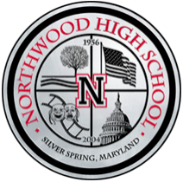 Dear Parents, Thank you for inquiring about the Northwood High School Early Child Development Laboratory Program for the 2022 - 2023 school year.  The program will operate from October through May, following MCPS closings for holidays and weather-related issues.  We offer a morning session from 7:55 a.m. to 12:00 p.m., Monday through Thursday and some Fridays. The program’s curriculum is appropriate for the year before a child enters kindergarten.  Children must be 4 years of age by September 1, 2022, toilet trained, and have all required health forms on file by the beginning of school.  Please keep in mind that the program is designed for the preschooler who can cope with daily changes and flexible scheduling.  Special education services are not provided through this program. Younger children will be considered as space allows. 		The information forms can be found on our website or from the Northwood High Child Development office.  A completed application and a $100 non-refundable deposit will hold a spot for the next school year.   Make checks payable to Northwood High School. Forms to be collected: Child Development Lab School Application 2022-2023  Preschool Laboratory Program Procedures – please read and keep a copy   New Student Information (Form 560 – 24)Student Emergency Information (Form 565-1)MCPS Student Record Card #6 Health InventoryMaryland Department of Health and Mental Hygiene Immunization Certificate  Some of these forms are available on our website and some will be provided after you have been accepted in the program. The tuition balance will be due at Preschool Orientation in September or there is an option to pay half at Orientation and half in January.If you have any questions, please email or call me.   Sincerely,Maureen McEneaneyMaureen McEneaneyChild Development CoordinatorMaureen_McEneaney@mcpsmd.org(240) 740 - 6997